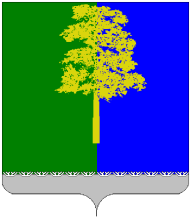 Муниципальное образование Кондинский район(Ханты – Мансийский автономный округ – Югра)ПРЕДСЕДАТЕЛЬ ДУМЫ КОНДИНСКОГО РАЙОНАПОСТАНОВЛЕНИЕот 07 апреля 2016 года                                                                                              № 19-ппгт.МеждуреченскийНа основании Федеральных законов от 02 марта 2007 года № 25-ФЗ «О муниципальной службе в Российской Федерации», от 25 декабря 2008 года                              № 273-ФЗ «О противодействии коррупции», Указа Президента Российской Федерации от 01 июля 2010 года № 821 «О комиссиях по соблюдению требований к служебному поведению федеральных государственных служащих и урегулированию конфликта интересов», Закона Ханты-Мансийского автономного округа - Югры от 20 июня 2007 года № 113-оз «Об отдельных вопросах муниципальной службы в Ханты-Мансийском автономном округе - Югре», учитывая методические рекомендации по организации работы комиссий по соблюдению требований к служебному поведению федеральных государственных служащих и урегулированию конфликта интересов (аттестационных комиссий) в федеральных государственных органах, одобренные президиумом Совета при Президенте Российской Федерации по противодействию коррупции (протокол                       от 13 апреля 2011 год № 24), постановляю:1. Утвердить состав комиссии по соблюдению требований к служебному поведению муниципальных служащих и урегулированию конфликта интересов в Думе Кондинского района (приложение).2. Настоящее постановление разместить на официальном сайте органов местного самоуправления Кондинского района.3. Настоящее постановление вступает в силу после подписания                                                 и распространяется на правоотношения, возникшие с 25 ноября 2015 года.4. Контроль за выполнением настоящего распоряжения оставляю за собой.Исполняющий обязанности  председателя Думы Кондинского района				                                            А.А.НемзоровПриложение к постановлению председателя  Думы Кондинского районаот  07 апреля 2016 года № 19-пСостав комиссии по соблюдению требований к служебному поведению муниципальныхслужащих и урегулированию конфликта интересов в Думе Кондинского районаОб утверждении состава комиссии по соблюдению требований к служебному поведению муниципальных служащих и урегулированию конфликта интересов в Думе Кондинского районаА.А.НемзоровЗаместитель председателя Думы Кондинского района,   председатель комиссии;О.И.КиргетРуководитель аппарата Думы Кондинского района, заместитель председателя комиссии;М.В.КолмачевскаяСпециалист-эксперт аппарата Думы Кондинского района, секретарь комиссии;Члены комиссии: К.А.СклюеваСпециалист-эксперт юридическо-правового отдела аппарата Думы Кондинского района;А.О.ГустовПомощник председателя Думы Кондинского района;Н.Д.МельниковПредставитель (представители) научных организаций                                              и образовательных учреждений среднего, высшего и дополнительного профессионального образования, деятельность которых связана                              с муниципальной службы (по согласованию);С.П.РосляковПредставитель общественного Совета Кондинского района, член Общественной палаты Ханты-Мансийского автономного округа – Югры (по согласованию);Е.П.ВискуноваПредставитель общественного Совета Кондинского района (по согласованию);А.И.КлочковаПредставитель общественной организации ветеранов войны, труда                  и правоохранительных органов Кондинского района (по согласованию);О.Е.СероваПредставитель профсоюзной организации (по согласованию). 